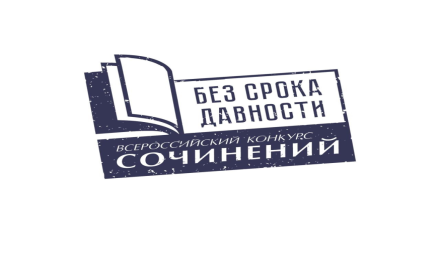  Рейтинговый список по итогам проведения регионального этапа Всероссийского Конкурса сочинений «Без срока давности» Год  2021     Субъект Российской Федерации Брянская областьПредседатель Жюри___________________ /____________________________/ 				подпись                      	расшифровка подписи Ответственный координатор Конкурса в субъекте Российской Федерации_________________ / ___________________________/ 	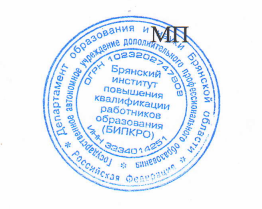 № ФИО участника полностью Образовательная организация Тема сочиненияИтоговый балл (в порядке убывания) 5 классы 5 классы 5 классы 5 классы 1 Науменко Карина АлександровнаМБОУ ОШ №1 г. НовозыбковаРассвет542 Оленева Любовь АндреевнаМБОУ Дубровская СОШ №2Моё первое знакомство483 Тищенко Анастасия ВикторовнаМБОУ СОШ №4 г. БрянскаПо праву памяти…384Любимова Мария ВалерьевнаМБОУ СОШ №60 г.БрянскаБессмертие подвига русского народа345Маркелов Роман ВасильевичМБОУ СОШ № 43 г.БрянскаОт «Дороги жизни» к «Дороге памяти»316Филимонов Матвей СергеевичМБОУ Выгоничская СОШ им. Павла ЗайцеваОпалённая войной судьба…307Борисова Анна СергеевнаМБОУ СОШ №5 г.Карачева им. И.С. Кузнецова полного кавалера ордена СлавыГерой моей семьи308Новожеева Ксения АндреевнаМБОУ Брасовского района Локотская СОШ №1 им. П.А. МарковаМои герои309Андреев Денис АлексеевичМБОУ СОШ №4 г. БрянскаНастоящий герой!286 классы6 классы6 классы6 классы1Паршина Серафима МихайловнаМБОУ СОШ №1 им. Героя Советского Союза В.А. Ляшна г.СельцоКто-то родом из детства… Я – из войны…452Смолова Елизавета СергеевнаМБОУ Комаричская СОШ №1Странички памяти453Панаскина Валерия ВячеславовнаМБОУ «Гимназия №2 « г.БрянскаСпасибо Вам за мир, за жизнь, за свет, что вы для нас когда-то сохранили!414Бочарова Дарья ВладимировнаМБОУ СОШ им. С.М. Кирова г. КарачеваТам, где история оставила след…405Федорцова Александра ВалерьевнаМБОУ СОШ №45 г.БрянскаБогатырская наша сила346Левкович Светлана ГригорьевнаМБОУ СОШ №60 г. БрянскаМы не забудем ваши имена…327Баранова София АндреевнаМБОУ СОШ №60 г.БрянскаХраброе сердце неуловимого разведчика328Пачутина Елизавета ВасильевнаМАОУ Любохонская СОШ имени А.А. ГоловачёваПисьмо в пылающий адрес войны319Бобылев Дмитрий СергеевичГБОУ «Брянский городской лицей №1 им. А.С. Пушкина»…Чем была оплачена минута, Каждая – прекрасная минута,Смеем ли мы это забывать?!3010Качалкова Вероника АлександровнаМБОУ « Навлинская средняя общеобразовательная школа №1» Навлинского района Брянской области.«Правнуки победы о своих прадедах»3011Конова Ульяна АнатольевнаГАОУ «Брянская кадетская школа имени В.И.Шкурного»«Никто не забыт»3012Рылина Евгения АлександровнаМАОУ «Средняя общеобразовательная школа №1» г. Почеп«Эта память – наша совесть»2913Горбыко Дарья МихайловнаМБОУ «Симонтовская СОШ» Мглинского районаТропой прадеда2914Коношенко Алена ИвановнаМБОУ «Доманичская основная общеобразовательная школа»«Богатырь Земли Русской»297 классы7 классы7 классы7 классы1Никитина Дарья АлексеевнаМБОУ СОШ №2 им. И.Г. Петровского г.СевскаКолодец532Кожемяко Анастасия АндреевнаМБОУ СОШ №3 г. Унечи«Страсти по Зое», или впечатления о фильме «Зоя»513Тесленко Михаил ВитальевичМБОУ Сещинская СОШ им. К.Я. ПовароваИ дышит памятью весна…494Ковалёв Андрей МихайловичМБОУ Супоневская СОШ №1 им. Героя Советского Союза Н.И. ЧувинаЗаветный снимок455Гурина Маргарита ЮрьевнаГБОУ «Стародубский казачий кадетский корпус»Их жизнь - подвиг456Лысинов Виктор ДмитриевичМБОУ «Фокинская СОШ №3»Письмо с фронта367Волков Данила ВладимировичМБОУ «Брянский городской лицей №2 им. М.В. Ломоносова»Привет с фронта358Терехова Елизавета ЮрьевнаМБОУ «Суземская СОШ №2»Великая Отечественная война 1941-1945 годов в истории семьи Тереховой Елизаветы339Савченко Даниил ВладиславовичМБОУ Вышковская СОШПамять о солдате вечно жива…3210Абросимов Илья СергеевичМБОУ «Дятьковская кадетская школа имени Героя Советского Союза И.А.Кашина»Без срока давности3111Климина Ульяна ИгоревнаМБОУ СОШ №3 г.СуражаСемейная правда3112Кашников Павел СергеевичМАОУ Стародубская СОШ №3Листая фронтовой альбом3013Ломаченкова Евгения ИгоревнаГБОУ «Брянская областная школа-интернат «История создания мемориального комплекса «Журавли» в г. Саратове2914Коробка Марина ВасильевнаМБОУ «Погарская средняя общеобразовательная школа №1»Я помню! Я горжусь!2915Климина Ульяна ИгоревнаМБОУ «Средняя общеобразовательная школа №3 г. Суража Брянской области»Семейная правда2916Косарева Карина ЯнисовнаМБОУ «Тубольская ООШ» Почепского районаМы помним! Мы гордимся!298 классы8 классы8 классы8 классы1Солодская Мария ЮрьевнаМБОУ СОШ №6 г.НовозыбковаЛасточка532Семенченок Владислава НиколаевнаМБОУ СОШ №2 г. УнечиТреугольники судьбы503Сметанова Лидия ЮрьевнаМБОУ Комаричская СОШ №2Ульянин каравай464Волкова Татьяна ВячеславовнаМБОУ СОШ №11 им. П.М. КамозинаПамять445Колбаско Никита АндреевичМБОУ СОШ №3 им. С.Орджоникидзе г. КлинцыСпасибо вам за тишину446Головко Николай ИвановичГБОУ Дятьковская кадетская школа им. Героя Советского Союза И.А. Кашина22 июня 1941 года. Тепло, ясно, ветрено. Война началась, или дневник одного старика417Плетнёв Дмитрий ВадимовичМАОУ «Дятьковская городская гимназия» дятьковского районаПрерванный сеанс…408Гаврикова Дарья РомановнаМБОУ СОШ №39 г.БрянскаМемориальный комплекс «Партизанская поляна»409Машутина Дарья ВикторовнаМБОУ СОШ №2 г. СельцоНе могу молчать3910Финешина Виктория ЮрьевнаМАОУ Гимназия №1 г. БрянскаНет темы_11Воронкова Виктория АлександровнаМБОУ Брасовского района  «Локотская средняя общеобразовательная школа №1 имени П.А.Маркова»«Память о них в наших сердцах»3712Потапова София МихайловнаМБОУ «Лицей  №1» Брянского района Брянской областиПамять на снимке3613Илюшина Алина МаксимовнаГАОУ «Брянская кадетская школа имени В.И.Шкурного»«След войны в нашей семье»3414Корепина Евгения АнатольевнаМБОУ «Молодьковская СОШ» Мглинского районаЭстафета памяти349 классы9 классы9 классы9 классы1Чередник Мария СергеевнаГБОУ «Брянский городской лицей №1 им. А.С. Пушкина»Юность и война542Хорева Ольга АндреевнаФилиал МБОУ Роговской СОШДом с красной звездой473Сазонова Анна СергеевнаГБОУ «Брянская областная школа-интернат им. Героя России А.А. Титова» г. ЖуковкаНеслучайный «Случайный вальс»444Карпейкина Анастасия ДмитриевнаМБОУ Гимназия №2 г.БрянскаПраво оставаться человеком, или Военная правда Николая Рылеккова435Приходкина Александра ИгоревнаМБОУ Суземская СОШ №2 им. В.И. ДенисоваМемориал воинской и партизанской Славы436Петрова Анастасия ИгоревнаМБОУ СОШ № 58 г. БрянскаГерой войны. Сталинград417Капошко Дарина ВикторовнаМБОУ «Гимназия №1 Брянского района»Как жаль, что мы не встретились…418Марченков Глеб ЕвгеньевичМБОУ СОШ им. А.М. Горького г.КарачеваПамять о Рессете. Великая Отечественная война в творчестве поэтов-земляков409Котвицкий Максим ДмитриевичМБОУ «Фокинская СОШ №2»В настоящем всегда есть прошлое4010Калюк Елизавета МихайловнаМАОУ Гимназия №1 г. БрянскаЧерез призму кино о войне3611Михальчук Марина ВладимировнаМБОУ «Погарская средняя общеобразовательная школа №1»«Фашизму  - нет!» Рецензия на документальный фильм «Обыкновенный фашизм»3612Быченкова Лилия АлексеевнаМАОУ «Дятьковская средняя общеобразовательная школа №2» Брянской области«Мой милый, если б не было войны…»4013Слайковская Арина РомановнаМБОУ «Сачковичская средняя общеобразовательная школа» Климовского района Брянской областиПамять об ушедших3514Москаленко Юлия ЮрьевнаМБОУ «Климовская средняя общеобразовательная школа №3», РП Климово Брянской областиСердцу дорого и свято3915Медведева Анастасия МихайловнаМБОУ «Краснооктябрьская средняя общеобразовательная школа» Стародубского муниципального округа Брянской областиИ это всё о них3416Пашкова Карина АнатольевнаМБОУ – Кокинская СОШ Выгоничского районаНеугасима память поколений3817Зуйкова Ирина КонстантиновнаМБОУ «Брянский городской лицей №2 им.М.В.Ломоносова»Сосед4810 классы10 классы10 классы10 классы1Рыженкова Полина ВладимировнаМБОУ СОШ №1 г. ЖуковкаКорочка542Смирнов Матвей ПетровичМБОУ «Климовская СОШ №3»Останется память живая483Владимирова Екатерина ЕвгеньевнаГБОУ «Брянский городской лицей №1 им. А.С. Пушкина»Воспоминания детей войны, переживших оккупацию. Почему моя прабабушка не любит сладкое474Быченкова Лилия АлексеевнаМАОУ «Дятьковская СОШ №2 Брянской области»Мой милый, если б не было войны…445Аверьянова Анна СергеевнаМБОУ СОШ №5 г. КарачеваКаждый выбирает для себя…436Аронов Тимофей ИльичМБОУ «Гимназия №2» г. БрянскаПисьмо в далёкий 1945417Анискина Анастасия СергеевнаГАОУ «Медицинский Сеченовский предуниверсарий Брянской области»Защита Родины – общее дело408Федорова Ульяна СергеевнаГБОУ «Дятьковская кадетская школа имени Героя Советского Союза И.А.Калинина»(по названию Конкурса)-9Ревацкий Андрей МихайловичГБОУ «Брянская областная школа-интернат имени Героя России А.А.Титова»Помним ли мы?3210Никитин Кирилл ВладимировичМБОУ «Гобикская СОШ Рогнединского района Брянской области»Человек замечательной судьбы3411Захарова Олеся НиколаевнаМБОУ «Алтуховская СОШ»Боль памяти3612Емельяненкова Анна КонстантиновнаМБОУ СОШ с.Мужиново Клетнянского района Брянской области«Мой прадедушка – мой герой!»3513Хомченко Алина ВладимировнаМБОУ Перелазская средняя общеобразовательная школаРасскажи мне о войне…3611 классы11 классы11 классы11 классы1 Сивакова Юлия АлександровнаМБОУ СОШ №9 г.КлинцыСказка об Ароне и аккордеоне512Краснобаева Полина СергеевнаМБОУ СОШ №4 г. СельцоСвязная 493Промтова Мария НиколаевнаМБОУ «Отрадненская СОШ Брянского района»Сказка о том, как Победа добывалась414Киева Алина ДмитриевнаМБОУ - СОШ села Старая Бута» Унечского районаИскать – значит помнить!395Синявина Кристина ЮрьевнаГАОУ «Медицинский Сеченовский предуниверсарий Брянской области»Будем помнить!396Подколодный Иван ИгоревичГАОУ «Брянская кадетская школа им. Героя России В.И. Шкурнова»Война - жесточе нету слова387Бояркина Елизавета ИгоревнаМБОУ СОШ №2 г. СтародубаБерег памяти388Наныкина Ксения СергеевнаМБОУ «Суземская СОШ №2»О том, что было, не дано забыть379Поляков Владислав СергеевичМБОУ Выгоничская СОШКнига, которую я в сердце храню3710Марухленко Иван СергеевичМБОУ Злынковская СОШ №1 (по названию Конкурса)-11Ермилова Ангелина ОлеговнаМБОУ СОШ №1 г.ФокиноМы помним3612Фоменкова Юлия СергеевнаМБОУ «Брасовского района Брасовская средняя общеобразовательная школа им.А.В. Алексютина»Отважный минометчик3513Пашечко Николай МихайловичМБОУ Погарская СОШ№1Рецензия на рассказ Н.Воронова «Ранняя гибель»3414Логвинюк Ксения АлександровнаМБОУ «Ветлевская СОШ Мглинского района Брянской области»Вклад моей семьи в Великую Победу33СПОСПОСПОСПО1 Федин Виталий АндреевичГБПОУ «Брянский профессионально-педагогический колледж»Один подвиг на двоих452 Писарева Альбина ВладимировнаГБПОУ «Брянский техникум индустрии сервиса»(по названию Конкурса)-3 Маркелов Сергей АндреевичГАПОУ «Брянский транспортный техникум»«Я последний солдат…»41